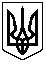                  ХСІХ СЕСІЯ ЩАСЛИВЦЕВСЬКОЇ СІЛЬСЬКОЇ РАДИ                                                    VІІ СКЛИКАННЯ                                                  ПРОТОКОЛ № 99                                              ПЛЕНАРНЕ ЗАСІДАННЯГолова сесії – Плохушко В.О оголосив про початок роботи пленарного засідання 99  –ої сесії Щасливцевської сільської ради 7 скликання.Голосували: « за» - одноголосно /Звучить гімн України.Голова сесії – Плохушко В.О:Поставив запитання щодо кількісного та  персонального складу лічильної комісії.ВИСТУПИЛИ:Зевадінов М.Е.  – депутат сільської радиЗапропонував обрати на пленарне засідання 99 сесії лічильну комісію в кількості 2 осіб. Персонально: Остапчук Л.В., Боскіна С.В.Інших пропозицій не поступало.Голосували: За : всього -  13; одноголосно  (сільський голова - Плохушко В.О.; депутати - Пуляєва І.В, Остапчук Л.В., Білозерцева Ю.Є., Челєбієва З.М, Дериглазов М.В. , Кобець М.М. .,  Коновалов О. Б Зевадінов М. Е., Боскіна С.В, Бекіров Р.Д., Неметула Е.М., Степанян Л.Ю.Проти : всього -  0Утрималось:всього -  0.На розгляд сесії виноситься Порядок денний:1. Інформація комунальних підприємств по підсумкам роботи за І півріччя 2019р.2.Бюджетні питання.3. Земельні питання .4. РізнеДоповнення до порядку денного: Про визначення замовника по об’єктам будівництва Про доповнення переліку податкових агентів.Голосували: За : всього -  13; одноголосно  (сільський голова - Плохушко В.О.; депутати - Пуляєва І.В, Остапчук Л.В., Білозерцева Ю.Є., Челєбієва З.М, Дериглазов М.В. , Кобець М.М. .,  Коновалов О. Б Зевадінов М. Е., Боскіна С.В, Бекіров Р.Д., Неметула Е.М., Степанян Л.Ю.Проти : всього -  0Утрималось:всього -  0.Затверджений Порядок денний:  1. Інформація комунальних підприємств по підсумкам роботи за І півріччя 2019р.2.Бюджетні питання.3. Про визначення замовника по об’єктам будівництва.4. Земельні питання .5. Про доповнення переліку податкових агентів.6. Різне.1. Інформація комунальних підприємств по підсумкам роботи за І півріччя 2019р.СЛУХАЛИ: 1. Інформація Комунальної установи з капітального будівництва соціально – культурного і комунального призначення Щасливцевської сільської ради по підсумкам роботи за І півріччя 2019 р.ДОПОВІДАЧ: Мірошніченко  В.Г. – начальник Комунальної установи./ Інформація додається.СПІВДОПОВІДАЧ: Остапчук Л.В. – голова Постійної комісії Щасливцевської сільської ради з питань бюджету та управління комунальною власністю.Комісією розглянуто інформацію Комунальної установи з капітального будівництва соціально – культурного і комунального призначення Щасливцевської сільської ради по підсумкам роботи за І півріччя 2019 р., підготовлено на розгляд сесії проект рішення. Пропозиція комісії: затвердити наданий проект.Питань та зауважень від депутатів та сільського голови не поступало.Сесія Щасливцевської сільської радиВИРІШИЛА: Рішення № 1798 додається. Протокол поіменного голосування додається.СЛУХАЛИ: 2. Інформація КП « МАКС-  ІНВЕСТ» по підсумкам роботи за  І півріччя 2019 рокуДОПОВІДАЧ: Сальников О.В. – директор КП « МАКС-  ІНВЕСТ»./ Інформація додається.СПІВДОПОВІДАЧ: Остапчук Л.В. – голова Постійної комісії Щасливцевської сільської ради з питань бюджету та управління комунальною власністю.Комісією розглянуто інформацію директора КП « МАКС-  ІНВЕСТ» по підсумкам роботи за І півріччя 2019 р., підготовлено на розгляд сесії проект рішення. Пропозиція комісії: затвердити наданий проект.Питань та зауважень від депутатів та сільського голови не поступало.Сесія Щасливцевської сільської радиВИРІШИЛА: Рішення № 1799 додається. Протокол поіменного голосування додається.СЛУХАЛИ: 3. Інформація КП « Комунсервіс» по підсумкам роботи за І півріччя 2019 р.ДОПОВІДАЧ: Коновалов О.Б. – директор КП « Комунсервіс»СПІВДОПОВІДАЧ: Остапчук Л.В. – голова Постійної комісії Щасливцевської сільської ради з питань бюджету та управління комунальною власністю.Комісією розглянуто інформацію директора КП « Комунсервіс» по підсумкам роботи за І півріччя 2019 р., підготовлено на розгляд сесії проект рішення. Пропозиція комісії: затвердити наданий проект.Питань та зауважень від депутатів та сільського голови не поступало.Сесія Щасливцевської сільської радиВИРІШИЛА: Рішення № 1800 додається. Протокол поіменного голосування додається.СЛУХАЛИ: 4. Інформація Комунальної спеціалізованої аварійно – рятувальної водолазної служби по підсумкам роботи за І півріччя 2019 р.ДОПОВІДАЧ: Ніколаєв О.В. – начальник Комунальної спеціалізованої аварійно – рятувальної водолазної служби.СПІВДОПОВІДАЧ: Остапчук Л.В. – голова Постійної комісії Щасливцевської сільської ради з питань бюджету та управління комунальною власністю.Комісією розглянуто інформацію директора КП « Комунсервіс» по підсумкам роботи за І півріччя 2019 р., підготовлено на розгляд сесії проект рішення. Пропозиція комісії: затвердити наданий проект.Питань та зауважень від депутатів та сільського голови не поступало.Сесія Щасливцевської сільської радиВИРІШИЛА: Рішення № 1801 додається. Протокол поіменного голосування додається.2. Бюджетні питання.СЛУХАЛИ: 5. Про внесення змін до рішення LХХХІІ сесії Щасливцевської сільської ради VІІ скликання від 22 грудня 2018 року № 1393 « Про сільський бюджет».ДОПОВІДАЧ: Остапчук Л.В. – голова Постійної комісії Щасливцевської сільської ради з питань бюджету та управління комунальною власністю.Комісією підготовлено на розгляд сесії проект рішення. Пропозиція комісії : доповнити проект п.1.2. наступного змісту « Доповнити додаток №6 рішення LХХХІІ сесії Щасливцевської сільської ради VІІ скликання від 22 грудня 2018 року № 1393 « Про сільський бюджет», переліком місцевих ( регіональних ) програм , які фінансуватимуться за рахунок коштів сільського бюджету , згідно з додатком 2 до цього  рішення» та  затвердити проект. Питань та зауважень від депутатів та сільського голови не поступало. Сесія Щасливцевської сільської радиВИРІШИЛА: Рішення № 1802 додається. Протокол поіменного голосування додається.СЛУХАЛИ: 6. Про погодження спів фінансування.ДОПОВІДАЧ: Остапчук Л.В. – голова Постійної комісії Щасливцевської сільської ради з питань бюджету та управління комунальною власністю.Комісією підготовлено на розгляд сесії проект рішення. Пропозиція комісії : затвердити проект. Питань та зауважень від депутатів та сільського голови не поступало. Сесія Щасливцевської сільської радиВИРІШИЛА: Рішення № 1803 додається. Протокол поіменного голосування додається.3. Про визначення замовника по об’єктам будівництва.СЛУХАЛИ: 7. Про визначення замовника по об’єктам будівництва.ДОПОВІДАЧ: Остапчук Л.В. – голова Постійної комісії Щасливцевської сільської ради з питань бюджету та управління комунальною власністю.Комісією розглянуто заяву начальника Комунальної установи з капітального будівництва об’єктів комунального призначення Мірошниченко В.Г., підготовлено на розгляд сесії проект рішення. Пропозиція комісії : задовольнити заяву згідно наданого проекту. Питань та зауважень від депутатів та сільського голови не поступало. Сесія Щасливцевської сільської радиВИРІШИЛА: Рішення № 1804 додається. Протокол поіменного голосування додається.Депутати Кобець М.М., Білозерцева Ю.Є  вийшли з зали засідань .3. Земельні питання.СЛУХАЛИ: 8. Про виправлення технічної помилки у раніше прийнятому рішенні.ДОПОВІДАЧ: Бекіров Р.Д. – голова Постійної комісії Щасливцевської сільської ради  з питань законності та державної регуляторної політики.Комісією з питань регулювання земельних відносин та охорони навколишнього середовища розглянуто клопотання фізичної особи громадянина Астафурова В.М. та надані документи, підготовлено на розгляд сесії проект рішення. Пропозиція комісії: задовольнити заяву згідно наданого проекту.Питань та зауважень від депутатів та сільського голови не поступало.Сесія Щасливцевської сільської радиВИРІШИЛА: Рішення № 1805 додається. Протокол поіменного голосування додається.СЛУХАЛИ: 9. Про найменування на території Щасливцевської сільської ради іменованого об’єкту – дачний масив « Гірка».ДОПОВІДАЧ: Бекіров Р.Д. – голова Постійної комісії Щасливцевської сільської ради  з питань законності та державної регуляторної політики.Комісією з питань регулювання земельних відносин та охорони навколишнього середовища повторно винесено на розгляд сесії проект рішення  щодо  найменування на території Щасливцевської сільської ради іменованого об’єкту – дачний масив « Гірка», пропозиція комісії: затвердити наданий проект.Питань та зауважень від депутатів та сільського голови не поступало.Плохушко В.О. – сільський голова поставив проект рішення наданий комісією на голосування.  Голосували:За : всього -  5; (сільський голова – Плохушко В.О.; депутати – Пуляєва І.В, Бекіров Р.Д., Степанян Л.Ю, Зевадінов М.Е.) Проти : всього -  4 ( Коновалов О.Б,    Дериглазов М.В., Остапчук Л.В., Неметула Е.М.)Утрималось:всього -  2 ( Челєбієва З.М, Боскіна С.В)Депутати Кобець М.М., Білозерцева Ю.Є  вийшли з зали засідань та участі в голосуванні не приймали.Рішення не прийнято. Питання  повторно буде розглянуто на черговій сесії .СЛУХАЛИ: 10. Про надання ДП « УКРРИБА» дозволу на розробку проекту землеустрою щодо відведення земельної ділянки в постійне користування під існуючими будівлями та спорудами.ДОПОВІДАЧ: Бекіров Р.Д. – голова Постійної комісії Щасливцевської сільської ради  з питань законності та державної регуляторної політики.Комісією з питань регулювання земельних відносин та охорони навколишнього середовища розглянуто клопотання ДЕРЖАВНОГО ПІДПРИЄМСТВА « УКРРИБА» , підготовлено та надано на розгляд сесії проект рішення. Пропозиція комісії : задовольнити клопотання згідно наданого проекту.Питань та зауважень від депутатів та сільського голови не поступало.Сесія Щасливцевської сільської радиВИРІШИЛА: Рішення № 1806 додається. Протокол поіменного голосування додається.СЛУХАЛИ: 11. Про зміну цільового призначення земельної ділянки по вул.. Миру, 77 в с. Щасливцеве .ДОПОВІДАЧ: Бекіров Р.Д. – голова Постійної комісії Щасливцевської сільської ради  з питань законності та державної регуляторної політики.Комісією з питань регулювання земельних відносин та охорони навколишнього середовища розглянуто клопотання фізичної особи підприємця Миронової В.М. та додані документи, підготовлено на розгляд сесії проект рішення. Пропозиція комісії : задовольнити клопотання згідно наданого проекту.Питань та зауважень від депутатів та сільського голови не поступало.Плохушко В.О. – сільський голова поставив проект рішення наданий комісією на голосування.  Голосували:За : всього -  2;  (Пуляєва І.В, Бекіров Р.Д.)Проти : всього -  6 ( сільський голова – Плохушко В.О.; депутати – Степанян Л.Ю, Остапчук Л.В., Зевадінов М,Е., Коновалов О.Б, Боскіна С.В.)Утрималось:всього -  3 (Дериглазов М.В., Челєбієва З.М, Неметула Е.М,)Депутати Білозерцева Ю.Є , Кобець М.М. вийшли з зали засідань та участі в голосуванні не приймали.Рішення не прийнято. Питання  повторно буде розглянуто на черговій сесії .СЛУХАЛИ: 12. Про розгляд заяв.ДОПОВІДАЧ: Бекіров Р.Д. – голова Постійної комісії Щасливцевської сільської ради  з питань законності та державної регуляторної політики.Комісією з питань регулювання земельних відносин та охорони навколишнього середовища , на виконання рішення Херсонського окружного адміністративного суду від 13.08.2019 р. у справі № 540/122/19 , повторно розглянуто клопотання громадянина України *** та надані документи, підготовлено на розгляд сесії проект рішення. Пропозиція комісії: відмовити в задоволенні клопотання згідно наданого проекту.Питань та зауважень від депутатів та сільського голови не поступало.Сесія Щасливцевської сільської радиВИРІШИЛА: Рішення № 1807 додається. Протокол поіменного голосування додається.СЛУХАЛИ: 13. Про затвердження Додаткової угоди № 2 до Договору оренди землі ; 4АА002202- 040972000004від 06.02.2009р.( дата підписання 11.08.2008 р) з протокол розбіжностей від 16.01.2009 р. та додатковою угодою № 1 від 02.02.2009 р.ДОПОВІДАЧ: Бекіров Р.Д. – голова Постійної комісії Щасливцевської сільської ради  з питань законності та державної регуляторної політики. Комісією з питань регулювання земельних відносин та охорони навколишнього середовища, в зв’язку зі зміною меж населеного пункту с. Генічеська Гірка,  підготовлено та надано на розгляд сесії  проект рішення про затвердження Додаткової угоди № 2 до Договору оренди землі ; 4АА002202- 040972000004 від 06.02.2009р.( дата підписання 11.08.2008 р) з протоколом розбіжностей від 16.01.2009 р. та додатковою угодою № 1 від 02.02.2009 р. Пропозиція комісії: затвердити наданий проект.Питань та зауважень від депутатів та сільського голови не поступало.Сесія Щасливцевської сільської радиВИРІШИЛА: Рішення № 1808 додається. Протокол поіменного голосування додається.СЛУХАЛИ: 14. Про затвердження проекту землеустрою щодо відведення земельної ділянки в оренду АТ « Херсонобленерго».ДОПОВІДАЧ: Бекіров Р.Д. – голова Постійної комісії Щасливцевської сільської ради  з питань законності та державної регуляторної політики.Комісією з питань регулювання земельних відносин та охорони навколишнього середовища, розглянуто клопотання АТ« Херсонобленерго» та надані документи, підготовлено на розгляд сесії проект рішення. Пропозиція комісії: задовольнити клопотання згідно проекту.ВИСТУПИЛИ:Плохушко В.О. – сільський голова.Зробив заяву щодо наявності конфлікту інтересів з даного питання в зв’язку з чим участі в голосуванні не прийматиме.Питань та зауважень від депутатів  не поступало.Сесія Щасливцевської сільської радиВИРІШИЛА: Рішення № 1809 додається. Протокол поіменного голосування додається.СЛУХАЛИ: 15. Про затвердження проекту землеустрою щодо відведення земельної ділянки в оренду АТ « Херсонобленерго»./ Есен Г.М.ДОПОВІДАЧ: Бекіров Р.Д. – голова Постійної комісії Щасливцевської сільської ради  з питань законності та державної регуляторної політики.Комісією з питань регулювання земельних відносин та охорони навколишнього середовища розглянуто клопотання АТ« Херсонобленерго» та надані документи, підготовлено на розгляд сесії проект рішення. Пропозиція комісії: задовольнити клопотання згідно проекту.Плохушко В.О. – сільський голова.Зробив зауваження щодо проекту рішення , а саме: не вказано код цільового призначення земельної ділянки.Поставив на голосування дане питання.Голосували:За : всього - 6;  (Пуляєва І.В, Бекіров Р.Д., Остапчук Л.В., Неметула Е.М, Степанян Л.Ю, Зевадінов М,Е.)Проти : всього -  3 ( сільський голова – Плохушко В.О.; депутати –Дериглазов М.В., Коновалов О.Б)Утрималось: всього -  2 (Челєбієва З.М, Боскіна С.В.)Депутати Кобець М.М., Білозерцева Ю.Є вийшли з зали засідань та участі в голосуванні не приймали.Рішення не прийнято. Питання повторно буде розглянуто на черговій сесії сільської ради.СЛУХАЛИ: 16. Про затвердження проекту землеустрою щодо відведення земельної ділянки в оренду АТ « Херсонобленерго». /Яценко В.П.ДОПОВІДАЧ: Бекіров Р.Д. – голова Постійної комісії Щасливцевської сільської ради  з питань законності та державної регуляторної політики.Комісією з питань регулювання земельних відносин та охорони навколишнього середовища розглянуто клопотання АТ« Херсонобленерго» та надані документи, підготовлено на розгляд сесії проект рішення. Пропозиція комісії: задовольнити клопотання згідно проекту.Питань та зауважень від депутатів та сільського голови не поступало.Сесія Щасливцевської сільської радиВИРІШИЛА: Рішення № 1810 додається. Протокол поіменного голосування додається.СЛУХАЛИ: 17. Про виправлення технічної помилки у рішенні сільської ради № 1406 від 28.12.2018 р.ДОПОВІДАЧ: Бекіров Р.Д. – голова Постійної комісії Щасливцевської сільської ради  з питань законності та державної регуляторної політики.Комісією з питань регулювання земельних відносин та охорони навколишнього середовища  з метою виправлення технічної помилки у рішенні83 сесії сільської ради 7 скликання підготовлено та надано на розгляд сесії проект рішення. Пропозиція комісії: затвердити проект.Питань та зауважень від депутатів та сільського голови не поступало.Сесія Щасливцевської сільської радиВИРІШИЛА: Рішення № 1811 додається. Протокол поіменного голосування додається.СЛУХАЛИ: 18. Про затвердження проекту землеустрою щодо відведення земельної ділянки в оренду АТ « Херсонобленерго». /Биковченко Н.Б.ДОПОВІДАЧ: Бекіров Р.Д. – голова Постійної комісії Щасливцевської сільської ради  з питань законності та державної регуляторної політики.Комісією з питань регулювання земельних відносин та охорони навколишнього середовища розглянуто клопотання АТ« Херсонобленерго» та надані документи, підготовлено на розгляд сесії проект рішення. Пропозиція комісії: задовольнити клопотання згідно проекту.Питань та зауважень від депутатів та сільського голови не поступало.Сесія Щасливцевської сільської радиВИРІШИЛА: Рішення № 1812 додається. Протокол поіменного голосування додається.СЛУХАЛИ: 19. Про надання дозволу на розробку проекту землеустрою щодо відведення земельних ділянок в оренду АТ « Херсонобленерго»./ Саад МухамедДОПОВІДАЧ: Бекіров Р.Д. – голова Постійної комісії Щасливцевської сільської ради  з питань законності та державної регуляторної політики.Комісією з питань регулювання земельних відносин та охорони навколишнього середовища розглянуто клопотання АТ« Херсонобленерго» та надані документи, підготовлено на розгляд сесії проект рішення. Пропозиція комісії: задовольнити клопотання згідно проекту.ВИСТУПИЛИ: Плохушко В.О. – сільський голова.Вніс пропозицію доповнити проект пунктом наступного змісту: « за умови проведення реконструкції лінії ізольованим кабелем»Питань та зауважень від депутатів та сільського голови не поступало.Сесія Щасливцевської сільської радиВИРІШИЛА: Рішення № 1813 / з доповненням / додається. Протокол поіменного голосування додається.СЛУХАЛИ: 20. Про надання дозволу на розробку проекту землеустрою щодо відведення земельної ділянки в оренду АТ « Херсонобленерго»./ Галан Ю.М.ДОПОВІДАЧ: Бекіров Р.Д. – голова Постійної комісії Щасливцевської сільської ради  з питань законності та державної регуляторної політики.Комісією з питань регулювання земельних відносин та охорони навколишнього середовища розглянуто клопотання АТ« Херсонобленерго» та надані документи, підготовлено на розгляд сесії проект рішення. Пропозиція комісії: задовольнити клопотання згідно проекту.Питань та зауважень від депутатів та сільського голови не поступало.Сесія Щасливцевської сільської радиВИРІШИЛА: Рішення № 1814 додається. Протокол поіменного голосування додається.СЛУХАЛИ: 21. Про надання дозволу на розробку проекту землеустрою щодо відведення земельної ділянки в оренду АТ « Херсонобленерго»./ Давтян М.ДОПОВІДАЧ: Бекіров Р.Д. – голова Постійної комісії Щасливцевської сільської ради  з питань законності та державної регуляторної політики.Комісією з питань регулювання земельних відносин та охорони навколишнього середовища розглянуто клопотання АТ« Херсонобленерго» та надані документи, підготовлено на розгляд сесії проект рішення. Пропозиція комісії: задовольнити клопотання згідно проекту.Питань та зауважень від депутатів та сільського голови не поступало.Сесія Щасливцевської сільської радиВИРІШИЛА: Рішення № 1815 додається. Протокол поіменного голосування додається.СЛУХАЛИ: 22. Про внесення змін до п.1 рішення 76 сесії 7 скликання № 1196  від 12.09. 2018 р.» Про надання дозволу на розробку проекту землеустрою щодо відведення земельної ділянки в оренду  для будівництва повітряної лінії АТ « Херсонобленерго».ДОПОВІДАЧ: Бекіров Р.Д. – голова Постійної комісії Щасливцевської сільської ради  з питань законності та державної регуляторної політики.Комісією з питань регулювання земельних відносин та охорони навколишнього середовища розглянуто клопотання АТ« Херсонобленерго» та надані документи, підготовлено на розгляд сесії проект рішення. Пропозиція комісії: задовольнити клопотання згідно проекту.Питань та зауважень від депутатів та сільського голови не поступало.Сесія Щасливцевської сільської радиВИРІШИЛА: Рішення № 1816 додається. Протокол поіменного голосування додається.СЛУХАЛИ: 23. Про затвердження проектів землеустрою щодо відведення та передачі безоплатно у власність земельних ділянок.ДОПОВІДАЧ: Бекіров Р.Д. – голова Постійної комісії Щасливцевської сільської ради  з питань законності та державної регуляторної політики.Комісією з питань регулювання земельних відносин та охорони навколишнього середовища розглянуто заяви громадян та надані документи, підготовлено на розгляд сесії проект рішення. Пропозиція комісії: задовольнити клопотання згідно проекту.Питань та зауважень від депутатів та сільського голови не поступало.Сесія Щасливцевської сільської радиВИРІШИЛА: Рішення № 1817 додається. Протокол поіменного голосування додається.СЛУХАЛИ: 24. Про розгляд заяви / АТ « Херсонобленерго» (Тиндюк А.К.) ДОПОВІДАЧ: Бекіров Р.Д. – голова Постійної комісії Щасливцевської сільської ради  з питань законності та державної регуляторної політики.Комісією з питань регулювання земельних відносин та охорони навколишнього середовища розглянуто клопотання АТ« Херсонобленерго»  та надані документи, підготовлено на розгляд сесії проект рішення. Пропозиція комісії:задовольнити заяву згідно наданого проекту.Бекіров Р.Д. – голова Постійної комісії Щасливцевської сільської ради  з питань законності та державної регуляторної політики.Вніс пропозицію відмовити в наданні дозволу на розробку проекту землеустрою щодо відведення земельної ділянки АТ « Херсонобленерго» у зв’язку з невідповідністю містобудівній документації – Генеральному плану забудови населеного пункту.Плохушко В.О. – сільський голова.Поставив дану пропозицію на голосування .Голосували:За : всього -  10;  (сільський голова – Плохушко В.О.; депутати – Пуляєва І.В, Дериглазов М.В., Бекіров Р.Д., Остапчук Л.В., Челєбієва З.М, Зевадінов М,Е.,  , Степанян Л.Ю, Коновалов О.Б, Боскіна С.В.)Проти : всього -  0Утрималось:всього -  1 ( Неметула Е.М.)Депутати Кобець М.М., Білозерцева Ю.Є вийшли з зали засідань та участі в голосуванні не приймали.Пропозицію прийнято.Більше питань та зауважень від депутатів та сільського голови не поступало.Сесія Щасливцевської сільської радиВИРІШИЛА: Рішення № 1818 додається. Протокол поіменного голосування додається.СЛУХАЛИ: 25. Про надання дозволу на розробку проекту землеустрою щодо відведення безоплатно у власність земельної ділянки для будівництва житлового будинку , господарських будівель і споруд.ДОПОВІДАЧ: Бекіров Р.Д. – голова Постійної комісії Щасливцевської сільської ради  з питань законності та державної регуляторної політики.Комісією з питань регулювання земельних відносин та охорони навколишнього середовища розглянуто заяви громадян та надані документи, підготовлено на розгляд сесії проект рішення. Пропозиція комісії:задовольнити заяви згідно наданого проекту.Питань та зауважень від депутатів та сільського голови не поступало.Сесія Щасливцевської сільської радиВИРІШИЛА: Рішення № 1819 додається. Протокол поіменного голосування додається.СЛУХАЛИ: 26. Про розгляд заяви / ***ДОПОВІДАЧ: Бекіров Р.Д. – голова Постійної комісії Щасливцевської сільської ради  з питань законності та державної регуляторної політики.Комісією з питань регулювання земельних відносин та охорони навколишнього середовища розглянуто заяву громадянина *** та надані документи, підготовлено на розгляд сесії проект рішення. Пропозиція комісії:відкласти розгляд заяви згідно наданого проекту.Питань та зауважень від депутатів та сільського голови не поступало.До зали повернувся депутат Кобець М.М.Сесія Щасливцевської сільської радиВИРІШИЛА: Рішення № 1820 додається. Протокол поіменного голосування додається.СЛУХАЛИ: 27. Про скасування п. 8,26,81 рішення 77 сесії 7 скликання сільської ради №1256 від 28.09.2018 р. у зв’язку з добровільною відмовою.ДОПОВІДАЧ: Бекіров Р.Д. – голова Постійної комісії Щасливцевської сільської ради  з питань законності та державної регуляторної політики.Комісією з питань регулювання земельних відносин та охорони навколишнього середовища розглянуто заяви громадян та надані документи, підготовлено на розгляд сесії проект рішення. Пропозиція комісії:задовольнити заяви згідно наданого проекту.Питань та зауважень від депутатів та сільського голови не поступало.Сесія Щасливцевської сільської радиВИРІШИЛА: Рішення № 1821 додається. Протокол поіменного голосування додається.СЛУХАЛИ: 28. Про внесення змін в адресу земельної ділянки.ДОПОВІДАЧ: Бекіров Р.Д. – голова Постійної комісії Щасливцевської сільської ради  з питань законності та державної регуляторної політики.Комісією з питань регулювання земельних відносин та охорони навколишнього середовища розглянуто заяви громадян та надані документи, підготовлено на розгляд сесії проект рішення. Пропозиція комісії:задовольнити заяви згідно наданого проекту.Питань та зауважень від депутатів та сільського голови не поступало.Сесія Щасливцевської сільської радиВИРІШИЛА: Рішення № 1822 додається. Протокол поіменного голосування додається.СЛУХАЛИ: 29. Про скасування рішень сільської ради , як таких, що втратили чинність та надання дозволу на розробку проекту землеустрою щодо відведення безоплатно у власність земельних ділянок.ДОПОВІДАЧ: Бекіров Р.Д. – голова Постійної комісії Щасливцевської сільської ради  з питань законності та державної регуляторної політики.Комісією з питань регулювання земельних відносин та охорони навколишнього середовища розглянуто заяви громадян та надані документи, підготовлено на розгляд сесії проект рішення. Пропозиція комісії:задовольнити заяви згідно наданого проекту.Питань та зауважень від депутатів та сільського голови не поступало.Сесія Щасливцевської сільської радиВИРІШИЛА: Рішення № 1823 додається. Протокол поіменного голосування додається.СЛУХАЛИ: 30. Про надання згоди на зміну цільового призначення земельної ділянки приватної власності.ДОПОВІДАЧ: Бекіров Р.Д. – голова Постійної комісії Щасливцевської сільської ради  з питань законності та державної регуляторної політики.Комісією з питань регулювання земельних відносин та охорони навколишнього середовища розглянуто заяву громадянина ***  та надані документи, підготовлено на розгляд сесії проект рішення. Пропозиція комісії:задовольнити заяву громадянина згідно наданого проекту.Питань та зауважень від депутатів та сільського голови не поступало.Сесія Щасливцевської сільської радиВИРІШИЛА: Рішення № 1824 додається. Протокол поіменного голосування додається.СЛУХАЛИ: 31. Про розгляд заяв.ДОПОВІДАЧ: Бекіров Р.Д. – голова Постійної комісії Щасливцевської сільської ради  з питань законності та державної регуляторної політики.Комісією з питань регулювання земельних відносин та охорони навколишнього середовища розглянуто заяви громадян та надані документи, підготовлено на розгляд сесії проект рішення. Пропозиція комісії: відмовити в задоволенні заяв згідно наданого проекту.Питань та зауважень від депутатів та сільського голови не поступало.Сесія Щасливцевської сільської радиВИРІШИЛА: Рішення № 1825 додається. Протокол поіменного голосування додається.СЛУХАЛИ: 32. Про розгляд заяв.ДОПОВІДАЧ: Бекіров Р.Д. – голова Постійної комісії Щасливцевської сільської ради  з питань законності та державної регуляторної політики.Комісією з питань регулювання земельних відносин та охорони навколишнього середовища розглянуто заяви громадян та надані документи, підготовлено на розгляд сесії проект рішення. Пропозиція комісії: відмовити в задоволенні заяв згідно наданого проекту.Питань та зауважень від депутатів та сільського голови не поступало.Сесія Щасливцевської сільської радиВИРІШИЛА: Рішення № 1826 додається. Протокол поіменного голосування додається.СЛУХАЛИ: 33. Про затвердження проекту землеустрою щодо відведення земельної ділянки в оренду ТОВ « ЕКОЛОГ».ДОПОВІДАЧ: Бекіров Р.Д. – голова Постійної комісії Щасливцевської сільської ради  з питань законності та державної регуляторної політики.Комісією з питань регулювання земельних відносин та охорони навколишнього середовища розглянуто клопотання ТОВ « ЕКОЛОГ» та надані документи, підготовлено на розгляд сесії проект рішення. Пропозиція комісії:  задовольнити клопотання  згідно наданого проекту.Плохушко В.О. – сільський голова.Вніс пропозицію -  п.2 проекту рішення викласти в наступній редакції : « рекомендувати ТОВ « ЕКОЛОГ» повторно звернутись до сільської ради з відповідною заявою щодо передачі в оренду вищезазначеної земельної ділянки».Поставив дану пропозицію на голосування.Голосували:За : всього -  12;  (сільський голова – Плохушко В.О.; депутати – Пуляєва І.В, Дериглазов М.В., Бекіров Р.Д., Остапчук Л.В., Челєбієва З.М, Зевадінов М,Е.,  , Неметула Е.М, Степанян Л.Ю, Коновалов О.Б, Боскіна С.В. Кобець М.М.)Проти : всього -  0Утрималось:всього -  0Депутат Білозерцева Ю.Є вийшла з зали засідань та участі в голосуванні не приймала.Пропозицію прийнято.Питань та зауважень від депутатів та сільського голови не поступало.Сесія Щасливцевської сільської радиВИРІШИЛА: Рішення № 1827/ зі змінами/ додається. Протокол поіменного голосування додається.СЛУХАЛИ: 34. Про виправлення технічної помилки у п.1 рішення 79 сесії сільської ради 7 скликання № 1310від 12.11.2018 р.ДОПОВІДАЧ: Бекіров Р.Д. – голова Постійної комісії Щасливцевської сільської ради  з питань законності та державної регуляторної політики.Комісією з питань регулювання земельних відносин та охорони навколишнього середовища, з метою виправлення технічної помилки, підготовлено на розгляд сесії проект рішення. Пропозиція комісії:затвердити наданий проект. Питань та зауважень від депутатів та сільського голови не поступало.Сесія Щасливцевської сільської радиВИРІШИЛА: Рішення № 1828 додається. Протокол поіменного голосування додається.СЛУХАЛИ: 35. Про надання дозволу на розробку технічної документації із землеустрою щодо встановлення ( відновлення) меж земельної ділянки в натурі ( на місцевості) по вул.. Виноградна,25 – Б в с. Генічеська Гірка.ДОПОВІДАЧ: Бекіров Р.Д. – голова Постійної комісії Щасливцевської сільської ради  з питань законності та державної регуляторної політики.Комісією з питань регулювання земельних відносин та охорони навколишнього середовища розглянуто заяву громадянина *** та надані документи, підготовлено на розгляд сесії проект рішення. Пропозиція комісії : задовольнити заяву згідно наданого проекту.Питань та зауважень від депутатів та сільського голови не поступало.Голосували:За : всього -  2;  (Пуляєва І.В, Бекіров Р.Д., Проти : всього – 7 (  сільський голова – Плохушко В.О.; депутати –  Остапчук Л.В., , Зевадінов М,Е.,  , Неметула Е.М, Степанян Л.Ю, Коновалов О.Б, Боскіна С.В. )Утрималось:всього -  3 (Дериглазов М.В., Челєбієва З.М, Кобець М.М.)Депутат Білозерцева Ю.Є вийшлаз зали засідань та участі в голосуванні не приймала.Рішення не прийнято. Питання буде розглянуто на черговій сесії .СЛУХАЛИ: 36. Про передачу в оренду АТ « ХЕРСОНОБЛЕНЕРГО» земельної ділянки.ДОПОВІДАЧ: Бекіров Р.Д. – голова Постійної комісії Щасливцевської сільської ради  з питань законності та державної регуляторної політики.Комісією з питань регулювання земельних відносин та охорони навколишнього середовища розглянуто клопотання АТ« Херсонобленерго» та надані документи, підготовлено на розгляд сесії проект рішення. Пропозиція комісії: задовольнити клопотання згідно проекту.Питань та зауважень від депутатів та сільського голови не поступало.Сесія Щасливцевської сільської радиВИРІШИЛА: Рішення № 1829 додається. Протокол поіменного голосування додається.СЛУХАЛИ: 37 . Про надання АТ « ХЕРСОНОБЛЕНЕРГО» дозволу на  розробку проекту землеустрою щодо відведення в оренду земельної ділянки./ Меренкова О.В.ДОПОВІДАЧ: Бекіров Р.Д. – голова Постійної комісії Щасливцевської сільської ради  з питань законності та державної регуляторної політики.Комісією з питань регулювання земельних відносин та охорони навколишнього середовища розглянуто клопотання АТ « ХЕРСОНОБЛЕНЕРГО» та додані документи , підготовлено на розгляд сесії проект рішення . Пропозиція комісії : задовольнити заяву згідно наданого проекту.Питань та зауважень від депутатів та сільського голови не поступало.Сесія Щасливцевської сільської радиВИРІШИЛА: Рішення № 1830 додається. Протокол поіменного голосування додається.СЛУХАЛИ: 38. Про внесення змін до договору оренди земельної ділянки розташованій в с. Генічеська Гірка по вул.. Набережна.ДОПОВІДАЧ: Бекіров Р.Д. – голова Постійної комісії Щасливцевської сільської ради  з питань законності та державної регуляторної політики.Комісією з питань регулювання земельних відносин та охорони навколишнього середовища розглянуто заяву фізичної особи *** та додані документи, підготовлено на розгляд сесії проект рішення . Пропозиція комісії : задовольнити заяву згідно наданого проекту.Питань та зауважень від депутатів та сільського голови не поступало.Сесія Щасливцевської сільської радиВИРІШИЛА: Рішення № 1831 додається. Протокол поіменного голосування додається.СЛУХАЛИ: 39. Про розподіл земельної ділянки комунальної власності по вул. Набережна в с. Генічеська Гірка.ДОПОВІДАЧ: Бекіров Р.Д. – голова Постійної комісії Щасливцевської сільської ради  з питань законності та державної регуляторної політики.Комісією з питань регулювання земельних відносин та охорони навколишнього середовища розглянуто заяву фізичних осіб власників об’єктів нерухомого майна та додані документи, підготовлено на розгляд сесії проект рішення . Пропозиція комісії : задовольнити заяву згідно наданого проекту.Питань та зауважень від депутатів та сільського голови не поступало.Сесія Щасливцевської сільської радиВИРІШИЛА: Рішення № 1832 додається. Протокол поіменного голосування додається.СЛУХАЛИ: 40. Про внесення змін до раніше прийнятих рішень сільської ради.ДОПОВІДАЧ: Бекіров Р.Д. – голова Постійної комісії Щасливцевської сільської ради  з питань законності та державної регуляторної політики.Комісією з питань регулювання земельних відносин та охорони навколишнього середовища розглянуто заяви фізичних осіб громадян та надані документи, підготовлено на розгляд сесії проект рішення . Пропозиція комісії : задовольнити заяву згідно наданого проекту.Питань та зауважень від депутатів та сільського голови не поступало.Сесія Щасливцевської сільської радиВИРІШИЛА: Рішення № 1833 додається. Протокол поіменного голосування додається.СЛУХАЛИ: 41. Про доповнення переліку податкових агентів.ДОПОВІДАЧ: Бекіров Р.Д. – голова Постійної комісії Щасливцевської сільської ради  з питань законності та державної регуляторної політики.Комісією з питань регулювання земельних відносин та охорони навколишнього середовища розглянуто заяви фізичних осіб - підприємців та додані документи, підготовлено на розгляд сесії проект рішення . Пропозиція комісії : задовольнити заяву згідно наданого проекту.Питань та зауважень від депутатів та сільського голови не поступало.Сесія Щасливцевської сільської радиВИРІШИЛА: Рішення № 1834 додається. Протокол поіменного голосування додається.РІЗНЕ.Остапчук Л.В. – голова постійної комісії Щасливцевської сільської ради з питань бюджету та управління комунальною власністю.Зауважила , що питання кладовища в селищі Приозерне знову не вирішується.Плохушко В.О. – сільський голова.Наголосив , що вирішується питання альтернативних земельних ділянок ( паїв) , що можуть бути надані замість вилучених під громадські потреби.  Більше питань та зауважень від депутатів та сільського голови не поступало.   Питання порядку денного 99 сесії Щасливцевської сільської ради 7 скликання розглянуто.99 сесія Щасливцевської сільської ради 7 скликання оголошується закритою.Голова сесії – сільський голова                                                В. О. ПлохушкоСекретар сесії – секретар ради                                                  І. В. Пуляєва29.08. 2019 рс. Щасливцеве9.00 год.Всього обрано депутатів - 14 чол..Присутні на початок засідання депутатів – 12 чол.Пуляєва І.В, Остапчук Л.В., Білозерцева Ю.Є., Челєбієва З.М, Дериглазов М.В. , Кобець М.М. .,  Коновалов О. Б Зевадінов М. Е., Боскіна С.В, Бекіров Р.Д., Неметула Е.М., Степанян Л.Ю.Та сільський голова – Плохушко В.О. Відсутні з поважних причин : Сенченко І. Ю., Лук’янов А.ОСекретар сесії – секретар ради Пуляєва І.В.